Утверждено 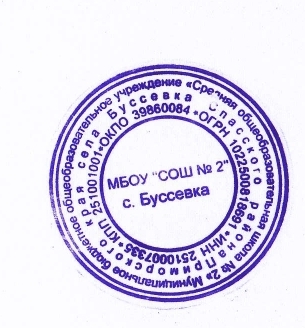                                                                                                    приказом директора                                                                                           МБОУ «СОШ № 2» с.Буссевка                                                                                                   от 31.08.2022 г. №63/1 Планмероприятий по повышению объективности проведения ВПРв 2022 – 2023 учебном году в МБОУ «СОШ №2» с. Буссевка№ п/пМероприятияМероприятияДата проведенияОтветственныеОжидаемый результат1. Мероприятия по формированию нормативно-правового обеспечения проведения Всероссийских проверочных работ1. Мероприятия по формированию нормативно-правового обеспечения проведения Всероссийских проверочных работ1. Мероприятия по формированию нормативно-правового обеспечения проведения Всероссийских проверочных работ1. Мероприятия по формированию нормативно-правового обеспечения проведения Всероссийских проверочных работ1. Мероприятия по формированию нормативно-правового обеспечения проведения Всероссийских проверочных работ1. Мероприятия по формированию нормативно-правового обеспечения проведения Всероссийских проверочных работ1.1.Издание приказа о назначении школьного координаторов ВПРИздание приказа о назначении школьного координаторов ВПРсентябрьруководитель ОУБолее качественная подготовка всех участников ВПР к процедуре1.2.Издание приказов об организации/ подготовке и проведении ВПР по учебным предметамИздание приказов об организации/ подготовке и проведении ВПР по учебным предметамВ соответствии с графиком проведения ВПРРуководитель ОУОбеспечение прозрачности и объективности1.3.Разработка в ОУ плана мероприятий, направленного на обеспечение объективности результатов знаний обучающихся в процедуре ВПРРазработка в ОУ плана мероприятий, направленного на обеспечение объективности результатов знаний обучающихся в процедуре ВПРсентябрьШкольный координатор ВПРОбеспечение прозрачности и объективности2. Контроль организации и проведения ВПР2. Контроль организации и проведения ВПР2. Контроль организации и проведения ВПР2. Контроль организации и проведения ВПР2. Контроль организации и проведения ВПР2. Контроль организации и проведения ВПР2.1 2.1 Анализ итогов ВПР      на педагогическом совете, на ППС (профессиональном педагогическом сообществе)Декабрь, майЗам.директора по УВР, учителя-предметникиОбсуждение результатов, определениезадач по каждому предмету, направленных на повышение качества результатов2.2.2.2.Корректировка рабочих программ по всем предметам, включённым в перечень ВПРЯнварь Школьный координатор ВПР, учителя- предметникиОпределение задач в разрезе каждого предмета2.3.2.3.Совершенствование системы внутришкольной оценки качества знаний. Сентябрь - мартРуководитель ОУ, зам. директора по УВРГотовность ОУ к проведению ВПР, прогнозируемость результатов2.4.2.4.Совершенствование системы внутришкольного контроля с целью предупреждения необъективных' результатов промежуточной аттестации. Реализация требований к достижению предметных и метапредметных результатов. Состояние качества преподавания в  4, 5 - 8 классах в соответствии с требованиями ФГОС Сентябрь - мартРуководитель ОУ, зам. директора по УВР, учителя-предметникиПредупреждение необъективных результатов2.5.2.5.Организация деятельности учителей по изучению КИМ для проведения ВПР , анализу тем, вызывающих затруднения у отдельных обучающихся.В течение всего периодаШкольный координатор ВПРПриближение статистических данных ОУ по достижению планируемых результатов до среднестатистических по России2.6.2.6.Привлечение представителей родительской общественности к проведению ВПРпо графику проведения ВПРРуководитель ОУ, школьный координатор ВПРОбеспечение открытости и объективности проведения ВПР2.7.2.7.Организация консультативной помощи родителям и учителям-предметникам с необъективными результатами ВПР по результатамВ течение всего периодаМетодист РМК,школьный координатор ВПРПовышение качества проведения ВПР2.8.2.8.Выявление обучающихся «группы риска»Сентябрь -октябрьУчителя - предметникиПредупреждение необъективных результатов2.9.2.9.Анализ по итогам проведения ВПР - 2023до 20.06.2023 г.Школьный координатор ВПР, зам. директора по УВРКомплексный анализ ВПР-20233. Методическое обеспечение подготовки и проведения ВПР3. Методическое обеспечение подготовки и проведения ВПР3. Методическое обеспечение подготовки и проведения ВПР3. Методическое обеспечение подготовки и проведения ВПР3. Методическое обеспечение подготовки и проведения ВПР3. Методическое обеспечение подготовки и проведения ВПР3.13.1Совершенствование работы учителей-предметников по методикам преподавания «западающих» тем, вызывающих у обучающихся трудности при освоении, способам предотвращения типичных ошибокВ течение всего периодаПрофессиональное педагогическое сообщество, школьный координатор ВПРКачественная подготовка и проведение ВПР3.23.2Проведение педагогического совета «Достижение планируемых результатов при независимой оценке качества знаний обучающихся»октябрь, мартРуководитель ОУ,школьный координатор ВПРПовышение уровня компетенции педагогов сопровождении процедуры ВПР3.33.3Направление педагогов на курсы повышения квалификации, на участие в вебинарах разного уровня, в предметных методических дняхВ течение всего периодаАдминистрация ОУПовышение уровня компетенции педагогов4. Информационное сопровождение мероприятий4. Информационное сопровождение мероприятий4. Информационное сопровождение мероприятий4. Информационное сопровождение мероприятий4. Информационное сопровождение мероприятий4. Информационное сопровождение мероприятий4.14.1Предоставление на официальный сайт информации о проведении ВПР В течение всего периодаШкольный координатор ВПР, ответственный за сайтОбеспечение открытости и объективности проведения ВПР4.24.2Информирование родителей и обучающихся о процедуре проведения ВПР, электронных образовательных ресурсах по самостоятельной подготовке к ВПРВ течение всего периодаШкольный координатор ВПР, учителя -предметникиОбеспечение открытости и объективности проведения ВПР